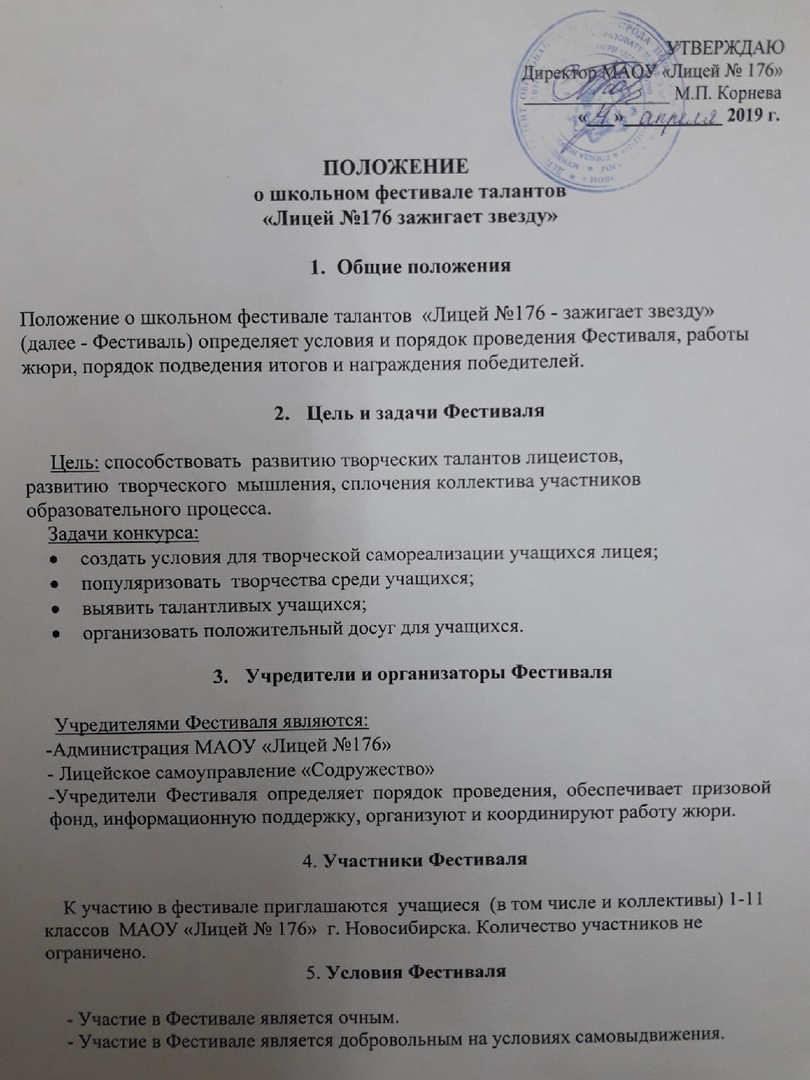 - Участники Фестиваля определяются в соответствии с поступившими письменными заявками (пр.1), которые необходимо сдать не позднее 08.04.2019 в кабинет №115,204. 6. Организация и проведение Фестиваля1.Фестиваль проводится по следующим номинациям:-  музыкальное исполнительство;театрально творчество; художественное чтение; народный танец;современный танец;декоративно-прикладное творчество;изобразительное искусство.2.В номинации «музыкальное исполнительство» принимают участие:- по направлению инструментальное исполнительство – ансамбли, сольные исполнители;- по направлению вокальное исполнительство (академическое, эстрадное, народное пение) - ансамбли, сольные исполнители;- по направление хоровое пение – хоры, количественным составом не менее 15 человек. 3. В номинации «театральное творчество» исполняются театральные композиции, миниатюры, монологи продолжительностью не более 7 минут.4.В номинации «художественное чтение» исполняются отрывки из литературных произведений российских и зарубежных авторов продолжительностью не более 5  минут. 5.В номинации «народный танец» исполняется танец на фольклорной основе или сюжетный танец. 6.В номинации «современный танец» принимают участие сольные исполнители и танцевальные коллективы.7.В номинации декоративно-прикладное творчество» участником предоставляется не более 3 работ по направлениям: роспись по дереву, резьба по дереву, лоскутная мозаика, ткачество, вышивка, художественная лепка, керамика, батик.8. В номинации «изобразительное искусство» участником предоставляется не более трех работ на свободную тему.7.  Критерии оценки Конкурсных номеровКритерии оценки в номинации «Художественное слово»: - органичность выбранного произведения для исполнителя –10 баллов;-глубина проникновения в систему и смысловую структуру текста –10 баллов;-грамотная речь-10 баллов;-способность оказывать эстетическое, интеллектуальное и эмоциональное воздействие на зрителя –10 баллов.Критерии оценки в номинации «Театральное творчество»:- соответствие репертуара возрастным особенностям исполнителей –10 баллов;-целостность художественного образа спектакля, полнота и выразительность раскрытия темы и художественных образов произведения –10 баллов;-актерская выразительность и индивидуальность, творческая свобода и раскрепощенность исполнителей на сцене –10 баллов;-уровень творческой подготовки исполнителей: сценическая речь, четкая дикция, сценическая пластика; смысловая выразительность и эмоциональность –10 баллов;-сценичность (наличие костюмов и соответствие их содержанию спектакля, культура исполнения –10 баллов;-художественное оформление спектакля –10 баллов.Критерии оценки в номинации «Народный танец » и «Современный танец»:-целостность, композиционное решение и единство образно-стилевого решения конкурсных номеров –10баллов;-сочетание музыкального материала и хореографической лексики –10 баллов;-оригинальность и самобытность балетмейстерских решений –10 баллов;-выдержанность в стиле (костюм, прическа, хореография, музыкальное сопровождение) –10 баллов;-музыкальность, артистизм, и эмоциональность, техника и ритмичность –10 баллов;-эстетика исполнения, сценическая культура и техника мастерство участников –10 баллов;-соответствие репертуара, сценического образа, манеры исполнения и костюма индивидуально –возрастным особенностям и исполнительским возможностям участников –10 баллов;-зрелищность, театральность, музыкально-художественное воплощение конкурсных номеров –10 баллов.Критерии оценки в номинации «Декоративно-прикладное творчество»:- творческий подход в выполнении работ –10 баллов;-художественный вкус, оригинальность, знание и сохранение национальных традиций –10 баллов;-умелое сочетание традиций и новаторства в изготовлении работы –10 баллов;-фантазия в употреблении материалов изготавливаемых изделий, владение выбранной техникой –10 баллов;-эстетический вид и оформление работы, соответствие возрасту –10 баллов;-применение новых технологий и материалов, нетрадиционное применение известных материалов –10 баллов; -выразительность национального колорита –10 баллов;-умение представить свою работу и защитить ее перед жюри -10 баллов.Критерии оценки в номинации «Изобразительное искусство»:-соответствие возрасту -10 баллов;-мастерство исполнения -10 баллов;-индивидуальное раскрытие темы –10 баллов;-цветовое решение, колорит –10 баллов;-композиция –10 баллов;-выразительность, эмоциональность –10баллов;-оригинальность –10 баллов.8. Этапы проведения КонкурсаКонкурс проводится в три этапа.Первый этап – заявки (до 08.04.2019);Второй этап – отборочный (10.04.2019-11.04.2019); Третий этап – финал (17.05.2019).Приложение 1ЗАЯВКАна участие в школьном фестивале творчества«Лицей 176-зажигает звезду»КлассНазвание номераЖанрФ.И. участников